Congratulations!       You have been selected by the South Carolina Coaches Association to participate in our 31st Annual North/South All-Star baseball Weekend showcase, or our North Carolina/South Carolina All-Star Challenge. This year's All-Star games will be played on Friday, June 12th and Saturday, June 13th at Ripken Experience in Myrtle Beach.  The North Carolina/South Carolina Challenge Select games will be played in at Coastal Carolina on Thursday, June 11th and Friday, June 12th.  It is indeed an honor for you to be selected from the top senior players in the state to participate in one of these events. These events promise to be an exciting time for you. We hope it will be the highlight to the conclusion of your high school career.We would like all our All-Stars to be represented in this year's program. We are going to be consistent with what has worked well for us in the past. Below are steps you will need to take when you receive this letter.Decide upon the size ad you would like in the program. The cost of each ad is listed below. ** Most players have solicited support from their school's booster club, community, etc.       1/2 page ad - $100.00	                         Full-page ad - $150.00Gather all information you want to include in your ad. Examples may include career stats, honors, etc., as well as an individual picture and you sponsors.Once you have decided upon the size of the ad and have gathered all the biographical information, create the ad, preferably on a PDF file (picture needs to be on a jpeg file if not already placed on ad), as you would like to see it in the program. You may attach a picture front side just in case there is a problem with the picture in the ad.  We would like to have ad complete as you want it to appear in the program if at all possible to help us with extra time/cost of setting-up each individual player.Finally, send ad and check to:David ByrdCheraw High School649 Chesterfield Hwy.Cheraw, SC 29520All checks should be made payable to the:South Carolina Baseball Coaches Association.*All ad’s can be emailed to me, and please CC: to William Weymouth wweymouth@sheriarpress.com Contact William if you have any questions @ 843-855-5451.REMEMBER: The deadline for the program ad is Tuesday, May 26thIf you have any questions concerning the program, please feel free to contact me at Cheraw High School. You can reach me by email @ dbyrd@chesterfieldschools.org  Please title the email All-star Program Ad, so I can recognize it. Also, please make sure you get confirmation that we received your ad information.NOTE: Proceeds from the All-Star games and All-Star Program are donated to the Scholarship fund of the South Carolina Athletic Coaches Association, Thanks in advance for your cooperation.                                                                               Sincerely,David Byrd          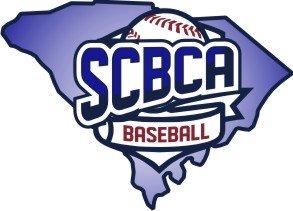 David ByrdAll-Star Program CommitteeSouth Carolina Baseball Coaches Association      dbyrd@chesterfieldschools.orgDavid ByrdAll-Star Program CommitteeSouth Carolina Baseball Coaches Association      dbyrd@chesterfieldschools.org